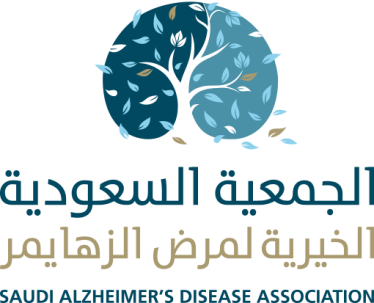  يجب الإجابة على جميع الأسئلة بدون استثناء وذلك حتى نتمكن من تقييم طلبك. في حالة عدم مطابقة أي سؤال على وضع طالب العمل المرجو كتابة (لا ينطبق).يجب ملاحظة أن تكون الصورة الشخصية حديثة وملونة. سوف تعامل جميع المعلومات الواردة بهذا الطلب بسرية تامة. يجب الإجابة بخط واضح. الجزء الأول: المعلومات الشخصية. (1) المعلومات الشخصية: الاسم الأول:_____________       اسم الأب: _____________     اسم الجد: ___________   اسم العائلة: __________رقم الهاتف: ____________    الجوال: ____________    رقم الفاكس: ___________ البريد الالكتروني: ___________العنوان البريدي: _______________________________________________________________________________________________________________________________________________________________مكان وتاريخ الولادة:             اليوم                       الشهر                      السنة                      المدينة                        الدولة                                  ______                 ______                ______                ______               ______الجنسية : ___________________الحالة الاجتماعية:             متزوج :                  أعزب                    أخرى: __________       فصيلة الدم ___________رقم الاشتراك في التأمينات الاجتماعية (_________________) (2) معلومات بطاقة الأحوال المدنية / جواز السفر / الإقامة: * رقم البطاقة/ الجواز: ___________________   *  مكان الإصدار:       __________________________* تاريخ الإصدار:       ____________________   * تاريخ الانتهاء:           ___________________________* رقم الإقامة:        _____________________   * اسم الكفيل (لغير السعودي): ______________________مكان الإصدار: _______________   * تاريخ الإصدار: ________________ تاريخ الانتهاء: _____________(3) الشهادات العلمية والخبرات:           دراسات عليا                      جامعي              دبلوم               ثانوية عامة  التخصص: _____________________________(4) النشاط الاجتماعي والثقافي والهوايات: * هل لديك أي نشاط اجتماعي أو ثقافي؟               نعم                لا                  ما هو؟ ___________________________* اذكر هواياتك بالترتيب: _________________________________________________________                                     _________________________________________________________                                     _________________________________________________________(5) اذكر اسم الشخص/ الأشخاص الذين يمكن الرجوع إليهم في حالة الطوارئ سواء داخل الملكة أو خارجها: الاسم: _________________________________  العنوان: _______________________________________رقم الهاتف: ______________   رقم الجوال: ______________________ رقم الفاكس: __________________